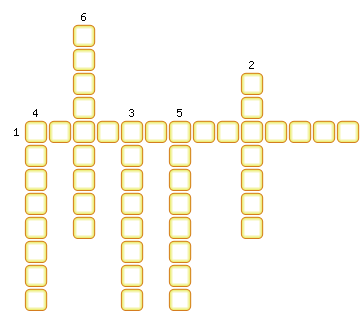 1. Притяжение или отталкивание молекул вещества.2. При повышении температуры контактирующих тел диффузия происходит […].3. Наименьшая частица того или иного вещества.4. Состоят из молекул.5. Проникновение хаотически движущихся молекул одного вещества в промежутки между молекулами другого вещества.6. Молекулы одного и того же вещества [...].ОТВЕТЫ: 1. Взаимодействие
2. Быстрее
3. Молекула
4. Вещества
5. Диффузия
6. Одинаковы